Vocabulary: Investigating Angle Theorems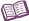 VocabularyComplementary angles – two angles whose measures add to 90°.Complementary angles (also called complements) can be adjacent (sharing a common side and a common vertex) or nonadjacent.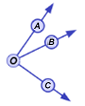 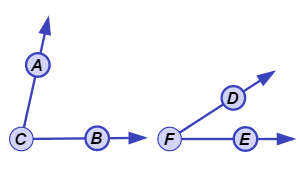 Linear pair – two adjacent angles whose non-common sides form a straight line.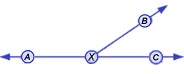 In the figure shown to the right, rays  and  form a straight line, so AXB and BXC form a linear pair.Supplementary angles – two angles whose measures add to 180°.Supplementary angles (also called supplements) can be adjacent or nonadjacent.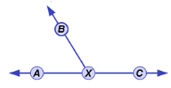 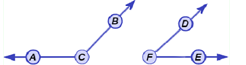 Vertical angles – two nonadjacent angles formed by intersecting lines.A pair of intersecting lines forms two pairs of vertical angles.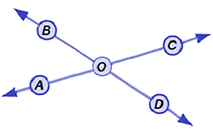 The vertical angles in the figure to the right are AOB and DOC, and AOD and BOC.